Sprachsensibler FachunterrichtUmsetzung des MedienkompetenzrahmensUmsetzung des MedienkompetenzrahmensFormen von sprachsensiblem FachunterrichtBeispiele zur Umsetzung in theologisch 1 Erklärung von Fachbegriffen, Fremdworten oder sprachlichen BesonderheitenMarkierung von „besonderen Wörtern“ durch ein Icon [!] und Erläuterungen für die Lehrkraft im digitalen Zusatzmaterial.Zusätzliche sprachliche HilfestellungDurchgehende Silbenfärbung.Längere Texte und Dialoge werden als Hörtexte bereit gestellt. OperatorenOperatoren konkretisieren die Fragestellung.Formulierungshilfen zu den Operatoren auf den „Wie geht das“-Seiten.Zusätzliche und vertiefende Erläuterungen zu den Operatoren auf den Methodenkarten im digitalen Zusatzmaterial.Zusätzliche Hilfestellungen durch MethodenspielplatzAltersgerechte und bildliche Darstellung von Arbeitstechniken und Methoden durch Vergleiche mit Spielplatzgeräten.Weiterführende Erläuterungen auf Methodenkarten im digitalen Zusatzmaterial. MedienkompetenzenBeispiele zur Umsetzung in SELBER DENKEN 1Informieren und Recherchieren – Informationsrecherche 2.1 Informationsrecherche zielgerichtet durchführen und dabei Suchstrategien anwenden. Recherchieren der Bedeutung des Namens. S. 13 A4Kommunizieren und Kooperieren – Kommunikation und Kooperation in der Gesellschaft3.3 Kommunikations- und Kooperationsprozesse im Sinne einer aktiven Teilhabe an der Gesellschaft gestalten und reflektieren; ethische Grundsätze sowie kulturell-gesellschaftliche Normen beachtenAusgrenzung durch Smartphone-Nutzung. S. 77 A 3-6Kommunizieren und Kooperieren – Cybergewalt und -kriminalität 3.4 Persönliche, gesellschaftliche und wirtschaftliche Risiken und Auswirkungen von Cybergewalt und -kriminalität erkennen sowie Ansprechpartner und Reaktionsmöglichkeiten kennen und nutzen.Ist das peinlich? S. 76 A 1Analysieren und Reflektieren – Medienanalyse5.1 Die Vielfalt der Medien, ihre Entwicklung und Bedeutungen kennen, analysieren und reflektieren.Fernseher S. 54 A 3.Welche digitalen Geräte sind bekannt? S. 76 A 2Analysieren und Reflektieren – Identitätsbildung5.3 Chancen und Herausforderungen von Medien für die Realitätswahrnehmung erkennen und analysieren sowie für die eigene Identitätsbildung nutzen.Angst beim Fernsehen. S. 54/55 A 1-5Digital oder Analog? S. 56/57 A 1-5Ausgrenzung durch Smartphone-Nutzung. S. 77 A 3-7Analysieren und Reflektieren – Selbstregulierte Mediennutzung5.4 Medien und ihre Wirkungen beschreiben, kritisch reflektieren und deren Nutzung selbstverantwortlich regulieren; andere bei ihrer Mediennutzung unterstützen.Angst beim Fernsehen. S. 54/55 A 1-5Ausgrenzung durch Smartphone-Nutzung. S. 77 A 3-7VerbraucherbildungBeispiele zur Umsetzung in SELBER DENKEN 1Übergreifender Bereich Allgemeiner KonsumAuseinandersetzung mit individuellen und gesellschaftlichen Folgen des KonsumsMüll in der Natur. S. 70 A 2-3Übergreifender Bereich Allgemeiner KonsumReflexion von Kriterien für KonsumentscheidungenMüll in der Natur. S. 71 A 5-7Übergreifender Bereich Allgemeiner KonsumAuseinandersetzung mit individuellen, kollektiven und politischen Gestaltungsoptionen des KonsumsMüll in der Natur. S. 71 A 5-7Medien und Information in der digitalen WeltReflexion von individuellen Bedürfnissen und Bedarfen sowohl in der Gegenwart als auch in der ZukunftSmartphone-Nutzung. S. 76/77 A 1-6Medien und Information in der digitalen WeltAuseinandersetzung mit individuellen und gesellschaftlichen Folgen des KonsumsFernsehen S. 54/55 A1-2, A 4-5Smartphone-Nutzung. S. 76/77 A 1-6Medien und Information in der digitalen WeltAuseinandersetzung mit individuellen, kollektiven und politischen Gestaltungsoptionen des Konsums Fernsehen S. 55 A 4-5Smartphone-Nutzung. S. 77 A 3-5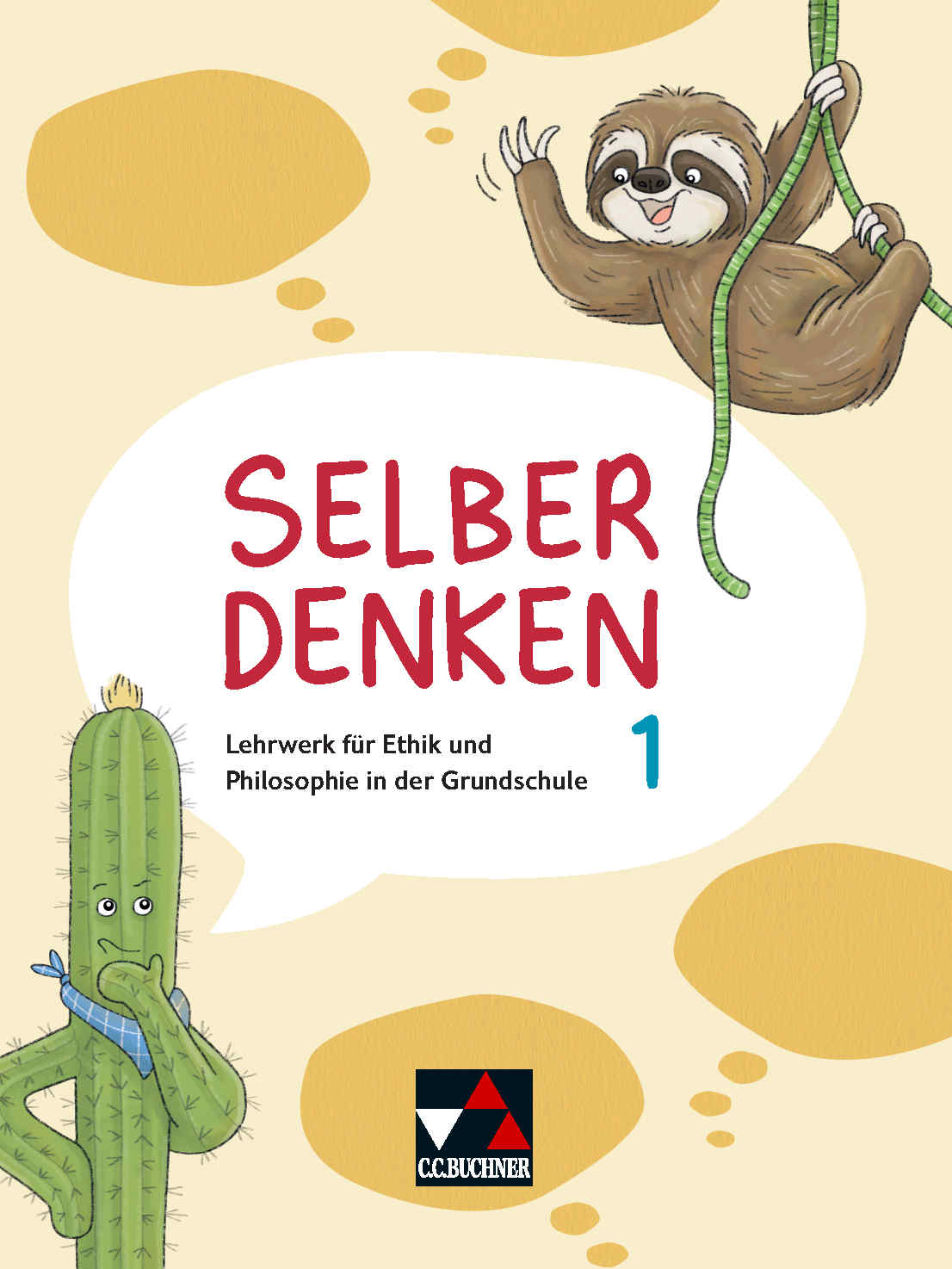 